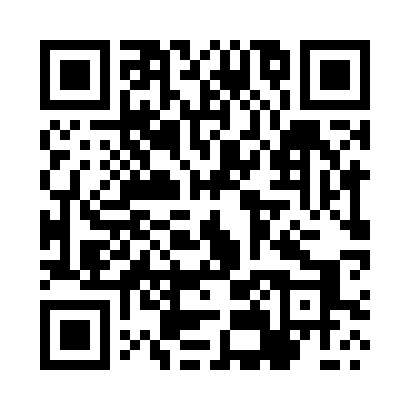 Prayer times for Jazdrowo, PolandMon 1 Apr 2024 - Tue 30 Apr 2024High Latitude Method: Angle Based RulePrayer Calculation Method: Muslim World LeagueAsar Calculation Method: HanafiPrayer times provided by https://www.salahtimes.comDateDayFajrSunriseDhuhrAsrMaghribIsha1Mon4:186:2312:545:217:279:242Tue4:156:2112:545:227:289:273Wed4:126:1812:545:237:309:294Thu4:086:1612:535:257:329:325Fri4:056:1412:535:267:349:346Sat4:026:1112:535:277:369:377Sun3:596:0912:535:287:379:398Mon3:566:0612:525:307:399:429Tue3:526:0412:525:317:419:4410Wed3:496:0212:525:327:439:4711Thu3:465:5912:525:337:459:5012Fri3:425:5712:515:357:479:5213Sat3:395:5512:515:367:489:5514Sun3:355:5212:515:377:509:5815Mon3:325:5012:515:387:5210:0116Tue3:285:4812:505:407:5410:0417Wed3:255:4612:505:417:5610:0718Thu3:215:4312:505:427:5710:1019Fri3:185:4112:505:437:5910:1320Sat3:145:3912:495:448:0110:1621Sun3:105:3712:495:468:0310:1922Mon3:065:3412:495:478:0510:2223Tue3:035:3212:495:488:0610:2524Wed2:595:3012:495:498:0810:2925Thu2:555:2812:485:508:1010:3226Fri2:515:2612:485:518:1210:3627Sat2:475:2412:485:538:1410:3928Sun2:425:2212:485:548:1510:4329Mon2:385:1912:485:558:1710:4630Tue2:365:1712:485:568:1910:50